Publicado en Madrid el 03/01/2018 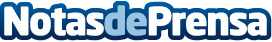 Amistad.com presenta su foro dedicado a la amistadLas nuevas tecnologías no solo están presentes en el mundo empresarial y laboral, las personas utilizan masivamente internet como principal medio de comunicación. Mvisio SA presenta su foro de amistad en español
Datos de contacto:Antoni MuntanerNota de prensa publicada en: https://www.notasdeprensa.es/amistad-com-presenta-su-foro-dedicado-a-la_1 Categorias: Sociedad Entretenimiento Emprendedores E-Commerce http://www.notasdeprensa.es